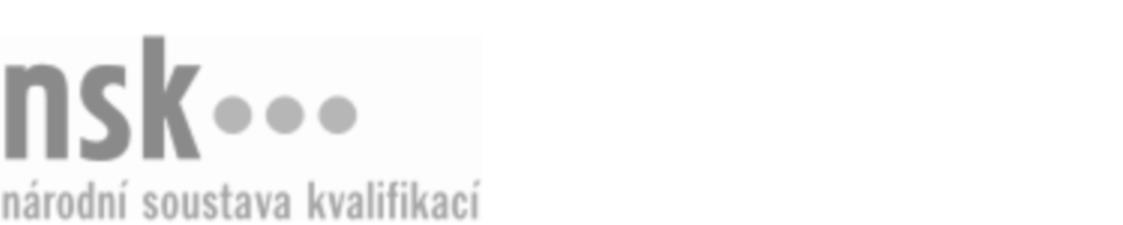 Autorizované osobyAutorizované osobyAutorizované osobyAutorizované osobyAutorizované osobyAutorizované osobyAutorizované osobyAutorizované osobyTechnik/technička úpravy vody (kód: 36-140-M) Technik/technička úpravy vody (kód: 36-140-M) Technik/technička úpravy vody (kód: 36-140-M) Technik/technička úpravy vody (kód: 36-140-M) Technik/technička úpravy vody (kód: 36-140-M) Technik/technička úpravy vody (kód: 36-140-M) Technik/technička úpravy vody (kód: 36-140-M) Technik/technička úpravy vody (kód: 36-140-M) Autorizující orgán:Autorizující orgán:Ministerstvo zemědělstvíMinisterstvo zemědělstvíMinisterstvo zemědělstvíMinisterstvo zemědělstvíMinisterstvo zemědělstvíMinisterstvo zemědělstvíMinisterstvo zemědělstvíMinisterstvo zemědělstvíMinisterstvo zemědělstvíMinisterstvo zemědělstvíMinisterstvo zemědělstvíMinisterstvo zemědělstvíSkupina oborů:Skupina oborů:Stavebnictví, geodézie a kartografie (kód: 36)Stavebnictví, geodézie a kartografie (kód: 36)Stavebnictví, geodézie a kartografie (kód: 36)Stavebnictví, geodézie a kartografie (kód: 36)Stavebnictví, geodézie a kartografie (kód: 36)Stavebnictví, geodézie a kartografie (kód: 36)Povolání:Povolání:Vodárenský technik úpravy pitné vodyVodárenský technik úpravy pitné vodyVodárenský technik úpravy pitné vodyVodárenský technik úpravy pitné vodyVodárenský technik úpravy pitné vodyVodárenský technik úpravy pitné vodyVodárenský technik úpravy pitné vodyVodárenský technik úpravy pitné vodyVodárenský technik úpravy pitné vodyVodárenský technik úpravy pitné vodyVodárenský technik úpravy pitné vodyVodárenský technik úpravy pitné vodyKvalifikační úroveň NSK - EQF:Kvalifikační úroveň NSK - EQF:444444Platnost standarduPlatnost standarduPlatnost standarduPlatnost standarduPlatnost standarduPlatnost standarduPlatnost standarduPlatnost standarduStandard je platný od: 21.10.2022Standard je platný od: 21.10.2022Standard je platný od: 21.10.2022Standard je platný od: 21.10.2022Standard je platný od: 21.10.2022Standard je platný od: 21.10.2022Standard je platný od: 21.10.2022Standard je platný od: 21.10.2022Technik/technička úpravy vody,  29.03.2024 13:36:30Technik/technička úpravy vody,  29.03.2024 13:36:30Technik/technička úpravy vody,  29.03.2024 13:36:30Technik/technička úpravy vody,  29.03.2024 13:36:30Technik/technička úpravy vody,  29.03.2024 13:36:30Strana 1 z 2Strana 1 z 2Autorizované osobyAutorizované osobyAutorizované osobyAutorizované osobyAutorizované osobyAutorizované osobyAutorizované osobyAutorizované osobyAutorizované osobyAutorizované osobyAutorizované osobyAutorizované osobyAutorizované osobyAutorizované osobyAutorizované osobyAutorizované osobyNázevNázevNázevNázevNázevNázevKontaktní adresaKontaktní adresa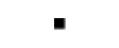 Institut environmentálních služeb, a.s.Institut environmentálních služeb, a.s.Institut environmentálních služeb, a.s.Institut environmentálních služeb, a.s.Institut environmentálních služeb, a.s.Podolská 15/17, 14700 Praha 4Podolská 15/17, 14700 Praha 4Institut environmentálních služeb, a.s.Institut environmentálních služeb, a.s.Institut environmentálních služeb, a.s.Institut environmentálních služeb, a.s.Institut environmentálních služeb, a.s.Podolská 15/17, 14700 Praha 4Podolská 15/17, 14700 Praha 4Technik/technička úpravy vody,  29.03.2024 13:36:30Technik/technička úpravy vody,  29.03.2024 13:36:30Technik/technička úpravy vody,  29.03.2024 13:36:30Technik/technička úpravy vody,  29.03.2024 13:36:30Technik/technička úpravy vody,  29.03.2024 13:36:30Strana 2 z 2Strana 2 z 2